	South Wheatland Fire Protection District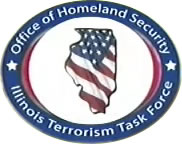 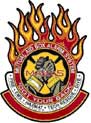     1851 S Taylorville RdDecatur   Phone (217) 429-1031	Fax (217) 429-4236Email: southwheatland511@comcast.netWebsite: southwheatlandfire.comChief Thomas A WilliamsAssistant Chief Dane HodgesMinutes from the SWFPD Meeting 1/21/191. Meeting Called to Order by President Sadowski at 19:00hrs.2. Roll Call:Officers Present – President D. Sadowski, Recording Secretary Josh Sapp, Treasurer Sid DufferFirefighters – Chief Thomas Williams, Dane Hodges3. Previous Minutes from meeting dated 12/17/18 were read and approved.4. Treasurer’s report was read and approved5. The bills were approved and paid:6. Old Business:	A. Generator IssueGenerator is up and running. Altorfer recommends polishing the fuel in April to clean out remaining debris. 7. New Business - NONE8. Comments from Public – NONE9. FF Comments – NONE10. Fire Chief Comments: Chief Williams reported that SWFPD was looking into possible partnership with surrounding departments to provide specialized safety training. He suggests we wait until next fiscal year, but thinks we are looking at an expense somewhere in the $6000 to $8000 range. He reported that we had an applicant but he had not heard back from the applicant yet.11. Announcements- NONE12. Meeting was adjourned at 20:19.Next Meeting will be held on 2/18/19 at 1900hrs at the SWFPD Building – 1851 S Taylorville Road, Decatur IL   62521.Minutes submitted by Joshua D. Sapp, recording secretary